Publicado en Bilbao el 03/07/2020 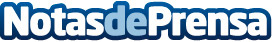 Lorra analiza su contribución a la Agenda 2030 de Desarrollo SostenibleA través de la iniciativa "AgriCOOPDS", impulsada por el Foro Rural Mundial, ha identificado su aportación a 5 Objetivos de Desarrollo SostenibleDatos de contacto:Servicios Periodísticos944331652Nota de prensa publicada en: https://www.notasdeprensa.es/lorra-analiza-su-contribucion-a-la-agenda-2030 Categorias: Sociedad País Vasco Industria Alimentaria Consumo http://www.notasdeprensa.es